“Red Clowns”Sally, you lied. It wasn't what you said at all. What he did. Where he touched me. I didn't want it, Sally. The way they said it, the way it's supposed to be, all the storybooks and movies, why did you lie to me?	I was waiting by the red clowns. I was standing by the tilt-a-whirl where you said. And anyway I don't like carnivals. I went to be with you because you laugh on the tilta-whirl, you throw your head back and laugh. I hold your change, wave, count how many times you go by. Those boys that look at you because you're pretty. I like to be with you, Sally. You're my friend. But that big boy, where did he take you? I waited such a long time. I waited by the red clowns, just like you said, but you never came, you never came for me.	Sally Sally a hundred times. Why didn't you hear me when I called? Why didn't you tell them to leave me alone? The one who grabbed me by the arm, he wouldn't let me go. He said I love you, Spanish girl, 1 love you, and pressed his sour mouth to mine.	Sally, make him stop. I cou1,dn't make them go away. I couldn't do anything but cry. I don't remember. It was dark. I don't remember. I don't remember. Please don't make me tell it all.	Why did you leave me all alone? I waited my whole life. You're a liar. They all lied. All the books and magazines, everything that told it wrong. Only his dirty fingernails against my skin, only his sour smell again. The moon that watched. The tilt-a-whirl. The red clowns laughing their thick-tongue laugh.	Then the colors began to whirl. Sky tipped. Their high black gym shoes ran. Sally, you lied, you lied. He wouldn't let me go. He said I love you, I love you, Spanish girl.What is the tone of "Red Clowns"?Which of the following quotes is the best clue to how Esperanza feels about what happened at the carnival?  “I was waiting by the red clowns. I was standing by the tilt-a-whirl where you said.”“You’re a liar. They all lied. All the books and magazine, everything that told it wrong.”“The color began to whirl. Sky tipped.” “Sally, you lied.  It wasn’t what you said at all.”What literary device in “Red Clowns” is used to show how Esperanza feels about what happened at the carnival?Which of the following quotes best reveals the irony of what happened to Esperanza at the carnival? “Why did you leave me all alone?”“Sally, make him stop”“He said I love you, I love you, Spanish girl.”“I hold your change, wave, count how many time you go by.”Why is Esperanza mad and who is she mad at?  Support your answer with evidence from the selection.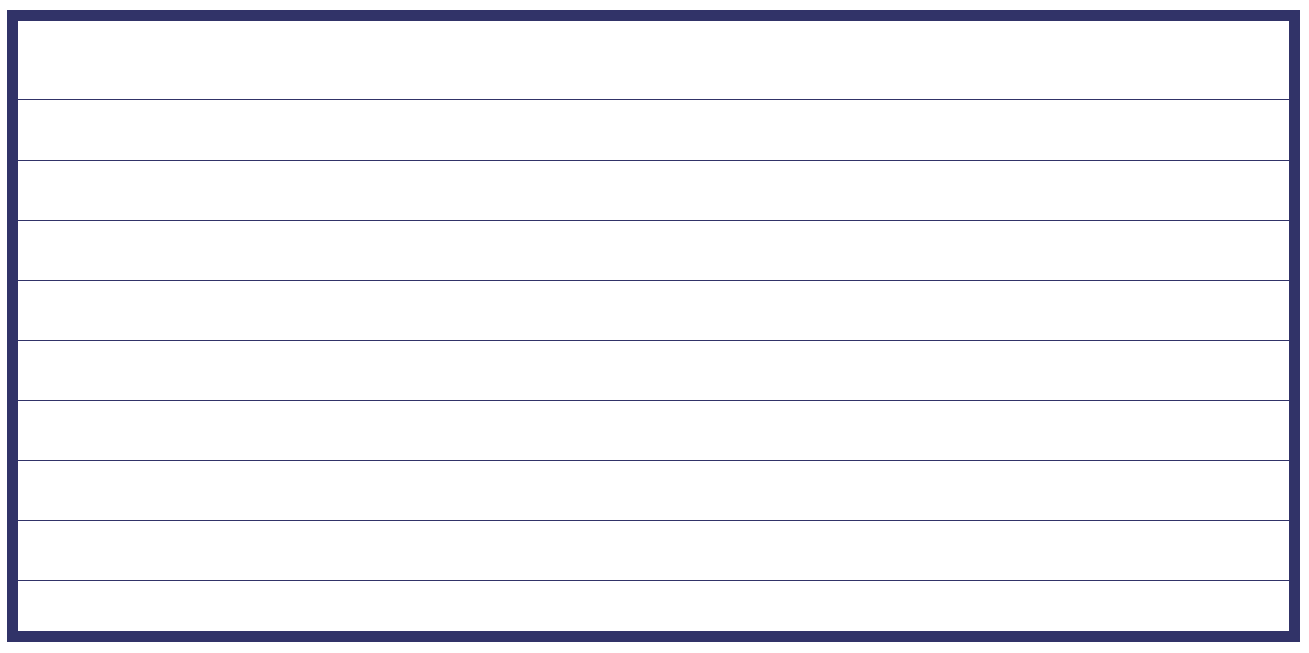 DisillusionedAnticipatoryCourageousVengefulMetaphorHyperboleSymbolismImagery 